IZRAKSTS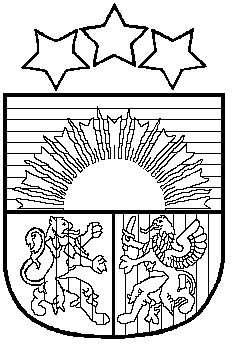 LATVIJAS REPUBLIKAPRIEKULES NOVADA PAŠVALDĪBAS DOMEReģistrācijas Nr. , Saules iela 1, Priekule, Priekules novads, LV-3434, tālrunis , fakss 63497937, e-pasts:  SĒDES  PROTOKOLSPriekules novadā2014.gada 29.maijā		                       	                                                                Nr.1031.§Par  medību tiesību nomas izsoli uz Priekules novada pašvaldībai piederošajām un tiesiskajā valdījumā esošajām zemes vienībām Kalētu pagastā, Priekules novadā ___________________________________________________________________________Priekules novada pašvaldības dome saņemts Kalētu pagasta zemes lietu speciālistes Marinas Kokovihinas 09.05.2014. iesniegums par medību tiesību izsoli uz Priekules novada pašvaldībai piederošajām un piekrītīgajām zemes vienībām Kalētu pagastā.Iesniegumam pievienots zemes vienību saraksts.Izvērtējot domes rīcībā esošo informāciju un ar lietu saistītos apstākļus, tika konstatēts:Priekules novada pašvaldībai īpašumā, valdījumā atrodas sekojoši zemes gabali Kalētu pagastā (zemes vienību saraksts pie lēmuma lemjošās daļas pielikumā). Atbilstoši Medību likuma 1.panta 4.punktam medību platība ir medījamo dzīvnieku brīvai dzīvošanai derīgā un medībām izmantojamā platība.Saskaņā ar Medību likumu Priekules novada pašvaldībai piekrīt medību tiesības uz īpašumā vai valdījumā esošajiem zemes gabaliem, savukārt likuma 1.panta 9.punkts nosaka, ka medību tiesības zemes īpašnieks vai lietotājs var izmantot pats vai nodot citai personai. Medību tiesību nodošana sekmētu medījamo dzīvnieku skaitu regulēšanu Priekules novada Kalētu pagasta teritorijā, kā arī nepieciešamo pasākumu veikšanu, lai mazinātu medījamo dzīvnieku nodarītos postījumus pašvaldības iedzīvotājiem, kas nodarbojas ar lauksaimniecisko darbību, kā arī mazinātu bebru nodarītos postījumus ūdenstilpju krastos un aizsargdambjos, sakarā ar ko pasākumi būtu pašvaldības teritorijas iedzīvotāju interesēs, atbilstoši likuma „Par pašvaldībām” 12.panta nosacījumiem.Likuma „Publiskas personas finanšu līdzekļu un mantas izšķērdēšanas novēršanas likums” 5.panta pirmā daļa nosaka, ka publiskas personas mantu aizliegts nodot privātpersonai vai kapitālsabiedrībai bezatlīdzības lietošanā.Likuma „Par pašvaldībām” 14.panta pirmās daļas 2.punkts nosaka, ka pildot savas funkcijas, pašvaldībām ir tiesības slēgt darījumus, kā arī veikt citas privāttiesiska rakstura darbības.Saskaņā ar Priekules novada pašvaldības medību tiesību nomas piešķiršanas kārtības noteikumu (apstiprināti ar Priekules novada pašvaldības domes 24.04.2014. sēdes lēmumu, protokolu Nr.9, 24.§) 3.punktu - informācija par brīvajām iznomājamām pašvaldības medību platībām katru gadu ne vēlāk kā līdz 1.aprīlim tiek ievietota Priekules novada mājas lapā www.priekulesnovads.lv un izdevumā „Priekules novada ziņas”, kā arī izvietota pašvaldības un pagasta pārvaldes administratīvajā ēkā un 8.punktu- ja pieteicies viens pretendents, ar to tiek slēgts medību tiesību nomas līgums. Ja pieteikušies vairāki līdzvērtīgi pirmtiesību pretendenti, tiek rīkota izsole.Pamatojoties uz likuma „Par Pašvaldībām” 12. pantu, 14.panta pirmās daļas 2.punktu, 21.panta pirmās daļas 27.punktu, likuma „Medību likums” 1.panta 9.punktu, Priekules novada pašvaldības dome, atklāti balsojot „par’’ – 13 deputāti – , , , , Andris Džeriņš,  , , ,  , , ,  , ; „pret”- nav, „atturas” – nav, nolemj:Rīkot medību tiesību nomas izsoli uz Priekules novada pašvaldībai piederošajām un tiesiskajā valdījumā esošajām zemes vienībām Kalētu pagastā, kuras minētas 12.pielikumā pievienotajā sarakstā.Publiskot informāciju par brīvajām iznomājamām pašvaldības medību platībām Priekules novada mājas lapā www.priekulesnovads.lv, kā arī izvietot pašvaldības un pagasta pārvaldes administratīvajā ēkā ar pieteikšanās termiņu no 02.06.2014. līdz 16.06.2014.Apstiprināt medību tiesību nomas izsoles noteikumus (11.pielikumā).Uzdot Priekules novada pašvaldības īpašumu atsavināšanas un nomas tiesību izsoles komisijai rīkot medību tiesību nomas izsoli, ja uz vienu zemes vienību pieteikušies vairāki pretendenti, kuri atbilst līdzvērtīgiem kritērijiem.Kontroli par šā lēmuma izpildi uzdot Attīstības nodaļas vadītājam M.Baumanim.Pieņemto lēmumu nosūtīt: 1 eks. - Priekules novada pašvaldības īpašumu atsavināšanas un nomas tiesību izsoles komisijai, 1 eks. – M.Baumanim, 1 eks.- Kalētu pagasta pārvaldei. Sēdes vadītāja 		(personiskais paraksts)Protokoliste  Daiga Tilgale                 (personiskais paraksts)	         IZRAKSTS PAREIZSPriekules novada pašvaldības sekretāre							           	           D.TilgalePriekulē, 05.06.2014.12.pielikumsPriekules novada pašvaldības domes sēdes protokolam (Nr.10,31.§)‘’Par medību tiesību nomas izsoli uz Priekules novada pašvaldībaipiederošajām un tiesiskajā valdījumā esošajām zemes vienībāmKalētu pagastā, Priekules novadā’’Domes priekšsēdētāja									V.Jablonska11.pielikumsPriekules novada pašvaldības domes sēdes protokolam (Nr.10,31.§)‘’Par medību tiesību nomas izsoli uz Priekules novada pašvaldībaipiederošajām un tiesiskajā valdījumā esošajām zemes vienībāmKalētu pagastā, Priekules novadā’’Medību tiesību nomas izsoles noteikumi1. Vispārīgie noteikumi1.1. Šie noteikumi nosaka kārtību, kādā izsludināma un rīkojama izsole par medību tiesību nomas piešķiršanu uz Priekules novada pašvaldībai īpašumā un tiesiskajā valdījumā esošajām zemes vienībām.1.2. Izsole tiek rīkota, pamatojoties uz Medību likuma 1.panta 1.daļas 9.punktu.1.3.Izsoli organizē Priekules novada pašvaldība.2. Izsoles rīkotājs2.1. Izsoles rīkotājs ir Priekules novada pašvaldības Īpašumu atsavināšanas un nomas tiesību izsoles komisija (turpmāk tekstā – Izsoles komisija). 3.Izsoles objekts:3.1.Medību tiesību noma Priekules novada pašvaldības īpašumā un tiesiskajā valdījumā esošajās zemes vienībās (saraksts pielikumā), ja uz vienu zemes vienību pieteikušies vairāki pretendenti, kuri atbilst 24.04.2014. „Priekules novada pašvaldības medību tiesību nomas piešķiršanas kārtības noteikumos” minētajām pretendentu prasībām.4.Izsoles pretendenti4.1. Izsolē var piedalīties medību tiesību lietotāji – juridiskās personas, uz kuru vārda reģistrēts medību iecirknis.4.2.Piedalīšanās izsolē ir brīvas gribas izpausme. Izsoles noteikumi visiem pretendentiem ir vienādi.4.3. Pretendentiem jāiesniedz šādi dokumenti:4.3.1 juridiskajai personai:4.3.1.1. iesniegums, kurā norāda medību kolektīva nosaukumu, reģistrācijas numuru, juridisko adresi, bankas rekvizītus,  kontakttālruni un elektroniskā pasta adresi (ja ir);4.3.1.2. pārstāvja vārdu, uzvārdu un personas kodu, dokumentu, kas apliecina pārstāvības tiesības un uzrāda pasi;4.3.1.3. medību kolektīva biedru sarakstu, norādot biedru vārdu uzvārdu un personas kodu;4.3.1.4. statūtus;4.3.1.5. iesniegumā obligāti jānorāda medību platību, par kuru vēlas slēgt medību tiesību nomas līgumu.5.Izsoles norises laiks un vieta: Priekules novada pašvaldības administrācijas telpās, Saules ielā 1, Priekulē, Priekules novadā, 2014.gada  20.jūnijā plkst.10.00.6.Izsoles izziņošana6.1.Informācija par izsoli ne vēlāk kā divas nedēļas pirms izsoles tiek publicēta Priekules  novada pašvaldības interneta mājas lapā un izvietota pašvaldības administratīvajā ēkā un attiecīgās pagasta pārvaldes, kuras teritorijā atrodas medību tiesību nomas zemes vienības, administratīvajā ēkā.7. Komisijas tiesības un pienākumi7.1.Komisijas tiesības:7.1.1.Ja nepieciešams, pieprasīt papildus informāciju no pretendentiem, kas piedalās izsolē;7.1.2.Pieaicināt komisijas darbā speciālistus vai ekspertus ar padomdevēja tiesībām;7.1.3.Veikt citas darbības, kuras paredzētas noteikumos.7.2.Komisijas pienākumi:7.2.1. Rīkot izsoli, ievērojot šos noteikumus.7.2.2. Informēt pretendentus par izsoles rezultātiem. 8. Pretendentu tiesības un pienākumi8.1.Pretendentiem ir tiesības pirms izsoles iepazīties ar medību tiesību nomas zemes vienībām dabā.8.2. Pretendenta pienākums ir, iesniedzot dokumentus un piedaloties izsolē, ievērot šonoteikumu prasības.9.Pretendentu izvērtēšana9.1.Līdz izsoles sākumam Komisija izvērtē pretendentu atbilstību 24.04.2014. „Priekules novada pašvaldības medību tiesību nomas piešķiršanas kārtības noteikumu” 5.punkta prasībām. 9.2.Izsolē nedrīkst piedalīties pretendenti, kuri nav nokārtojuši finansiālas saistības ar Priekules novada pašvaldību par medību tiesību nomu un/vai, kuri nav izsoles noteikumos  minētajā termiņā iesnieguši dokumentus.9.3.Pretendenti, kuri atbilst šo noteikumu prasībām, tiek reģistrēti kā medību nomas tiesībudalībnieki.9.4.Pēc pretendentu izvērtēšanas Komisija sastāda izsoles dalībnieku sarakstu.10. Izsoles norise10.1.Komisijas priekšsēdētājs paziņo komisijas sastāvu.10.2. Medību nomas tiesību izsoles dalībniekiem izsniedz reģistrācijas kartīti ar numuru, kas atbilst nomas tiesību dalībnieku sarakstā norādītajam kārtas numuram.10.3.Personām, kuras vēlas vērot izsoli, bet nav izsoles dalībnieki, nav tiesības iejaukties izsolē vai kā citādi traucēt, vai ietekmēt izsoles gaitu. Personas, kuras neievēro noteikto kārtību, tiek izraidītas no zāles. 10.4. Izsole notiek mutiski, izsolot atsevišķi katru medību tiesību nomas zemes vienību.10.5. Izsolē tiesības noslēgt līgumu par medību tiesību nomu tiek solīta ar augšupejošu cenu, izsoles solis ir 0,10 EUR ( 0,10 eiro /ha nomas maksa gadā) bez PVN.10.6.Izsolāmo objektu nomas maksas sākumcena ir 0,40 EUR bez PVN par hektāru gadā.10.7. Izsoles vadītājs paziņo izsoles sākumcenu un izsoles soli.10.8.Solīšanas gaitā izsoles dalībnieki paceļ savu reģistrācijas kartīti, kas nozīmē, ka medībunomas tiesību izsoles  dalībnieks pārsola iepriekšējo summu par izsoles soli. Izsoles vadītājs nosauc solītāja reģistrācijas numuru un nosolīto summu.10.9.Ja neviens no medību nomas tiesību izsoles dalībniekiem augstāku nomas maksu vairs nepiedāvā, izsoles vadītājs trīs reizes atkārto pēdējo augstāko summu un fiksē to ar āmura piesitienu.10.10.Pēc āmura trešā piesitiena tiesības noslēgt līgumu par medību tiesību nomu uz konkrētu zemes vienību uzskatāmas par nosolītām. Izsoles vadītājs nosauc visaugstāko nosolīto nomas maksu un paziņo medību nomas tiesību izsoles dalībnieku, kas to nosolījis un ieguvis tiesības slēgt nomas līgumu.10.11.Katrs medību nomas tiesību izsoles dalībnieks apstiprina ar savu parakstu izsoles protokolā savu pēdējo nosolīto cenu.10.12.Ja Nomas tiesību dalībnieks, kurš nosolījis augstāko maksājuma summu, atsakās parakstīties protokolā, tas zaudē tiesības slēgt medību tiesību nomas līgumu un turpmākajā izsolē nepiedalās. Šādā gadījumā tiesības uz izsolāmo objektu iegūst Nomas tiesību dalībnieks, kurš solījis iepriekšējo augstāko cenu.10.13. Ja izsolei piesakās tikai viens medību nomas tiesību dalībnieks, līgums tiek slēgts bez izsoles.10.14. Ja izsolei piesakās vairāki medību nomas tiesību dalībnieki un neviens medību nomas tiesību dalībnieks nepārsola izsoles sākumcenu, izsoli atzīst par nenotikušu un rīko otro izsoli ar augšupejošu soli. 10.15. Izsoles rezultātus apstiprina tuvākajā Priekules novada pašvaldības domes sēdē. 10.16. Pašvaldības vārdā medību tiesību nomas līgumus slēdz Priekules novada pašvaldības domes priekšsēdētāja vai pilnvarotā persona.10.17. Medību nomas tiesību ieguvējs septiņu darbdienu laikā pēc izsoles rezultātu paziņošanas paraksta medību tiesību nomas līgumu vai rakstiski paziņo par atteikumu slēgt līgumu. Ja iepriekš minētajā termiņā medību nomas tiesību ieguvējs līgumu neparaksta un neiesniedz attiecīgu atteikumu, ir uzskatāms, ka medību nomas tiesību ieguvējs no līguma slēgšanas ir atteicies.10.18. Ja medību nomas tiesību ieguvējs, kurš nosolījis augstāko nomas maksu, atsakās slēgt līgumu, Komisija secīgi piedāvā līgumu slēgt tam nomas tiesību dalībniekam, kurš nosolīja iepriekšējo augstāko nomas maksu. 10.19.Medību nomas tiesību dalībnieks, kurš nosolījis iepriekšējo augstāko nomas maksu, atbildi uz šī nolikuma 10.18.punktā minēto piedāvājumu sniedz divu nedēļu laikā pēc tā saņemšanas dienas. Ja medību nomas tiesību dalībnieks piekrīt parakstīt nomas līgumu par paša nosolīto nomas maksu, septiņu darbdienu laikā pēc minētā paziņojuma nosūtīšanas viņš paraksta līgumu. Komisija ne vēlāk kā divu darbdienu laikā pēc līguma parakstīšanas publicē attiecīgu informāciju pašvaldības mājas lapā internetā.10.20. Sūdzību par Komisijas darbībām var iesniegt Priekules novada pašvaldības domes priekšsēdētājam. Domes priekšsēdētāja							                     V.JablonskaPielikums Pie Medību tiesību nomas izsoles noteikumiemZemes vienību sarakstsDomes priekšsēdētāja						                                      V.JablonskaNosaukumsKadastra apz.Platība(ha)Aizparka6464 001 01405,50Alejas6464 001 03637,50Birztalas lanka6464 001 018512,30Dīķu lauks6464 001 01819,60Doņi6464 001 00927,70Centrs 26464 001 02699,40Centrs-16464 001 02412,50Granti6464 001 01105,27Jasmiņi6464 001 01220,60Jasmiņi6464 001 01390,40Jaunpauzeri6464 001 01523,20Mazās Upītes6464 001 00691,20Māri6464 001 03421,10Miķeļi6464 001 01831,50Pauzeri6464 001 01533,20Pie Ābelēm6464 001 01380,40Pie Ābelēm6464 001 01230,80Pie Intiem6464 001 02041,50Pie Karuļiem6464 001 01980,90Pie Lejas Upītēm6464 001 03611,90Pie Lejas Upītēm6464 001 00676,80Pie Lejām6464 001 03601,50Pie Sarmām6464 001 03624,50Pie Zēliņiem6464 001 02724,00Purvs6464 001 02471,00Viģeļi6464 001 007212,00Viģeļu grantsbedres6464 001 02463,00Vinetas6464 001 00941,50Zēliņi6464 001 00194,70Pie  Gravām6464 002 00214,90Gravas6464 002 002337,64Meža Siseņi6464 002 01065,90Pie Līgotņiem6464 002 01156,10Pie Mežsētām6464 002 00525,60Pie Tautiešiem6464 002 02521,70Pļurpe6464 002 00496,00Tautieši6464 002 00485,90Vecvagaru ferma6464 002 02481,90Dzeguzītes6464 003 00764,20Mazkuplēni6464 003 00621,00Mazniedras6464 003 00092,00Mažeiķi6464 003 00512,00Zvaigžņi6464 004 01263,60Rubeņi6464 004 01351,20Saušu Birze6464 004 02499,56Skudriņi6464 004 01487,00Spalvas6464 004 01169,40Pie Zaķīšiem6464 004 04151,70Pie Priedniekiem6464 004 04122,90Pie Krieviņiem6464 004 00851,60Ozolu galā6464 004 04131,90Krēsliņi6464 004 01102,80Baltskudriņi6464 004 00224,90Garozas6464 005 000621,70Virši6464 006 002318,50Pie Poļiem6464 006 00073,40Pazarīši6464 006 00444,60Lauki6464 006 00106,30Jostiņi6464 006 00145,00NosaukumsKadastra apz.Platība(ha)NosaukumsKadastra apz.Platība(ha)Aizparka6464 001 01405,50Pie  Gravām6464 002 00214,90Alejas6464 001 03637,50Gravas6464 002 002337,64Birztalas lanka6464 001 018512,30Meža Siseņi6464 002 01065,90Dīķu lauks6464 001 01819,60Pie Līgotņiem6464 002 01156,10Doņi6464 001 00927,70Pie Mežsētām6464 002 00525,60Centrs 26464 001 02699,40Pie Tautiešiem6464 002 02521,70Centrs-16464 001 02412,50Pļurpe6464 002 00496,00Granti6464 001 01105,27Tautieši6464 002 00485,90Jasmiņi6464 001 01220,60Vecvagaru ferma6464 002 02481,90Jasmiņi6464 001 01390,40Dzeguzītes6464 003 00764,20Jaunpauzeri6464 001 01523,20Mazkuplēni6464 003 00621,00Mazās Upītes6464 001 00691,20Mazniedras6464 003 00092,00Māri6464 001 03421,10Mažeiķi6464 003 00512,00Miķeļi6464 001 01831,50Zvaigžņi6464 004 01263,60Pauzeri6464 001 01533,20Rubeņi6464 004 01351,20Pie Ābelēm6464 001 01380,40Saušu Birze6464 004 02499,56Pie Ābelēm6464 001 01230,80Skudriņi6464 004 01487,00Pie Intiem6464 001 02041,50Spalvas6464 004 01169,40Pie Karuļiem6464 001 01980,90Pie Zaķīšiem6464 004 04151,70Pie Lejas Upītēm6464 001 03611,90Pie Priedniekiem6464 004 04122,90Pie Lejas Upītēm6464 001 00676,80Pie Krieviņiem6464 004 00851,60Pie Lejām6464 001 03601,50Ozolu galā6464 004 04131,90Pie Sarmām6464 001 03624,50Krēsliņi6464 004 01102,80Pie Zēliņiem6464 001 02724,00Baltskudriņi6464 004 00224,90Purvs6464 001 02471,00Garozas6464 005 000621,70Viģeļi6464 001 007212,00Virši6464 006 002318,50Viģeļu grantsbedres6464 001 02463,00Pie Poļiem6464 006 00073,40Vinetas6464 001 00941,50Pazarīši6464 006 00444,60Zēliņi6464 001 00194,70Lauki6464 006 00106,30Jostiņi6464 006 00145,00